www.libraries.norfolk.gov.uk	For all enquiries about this route please call 01603 222303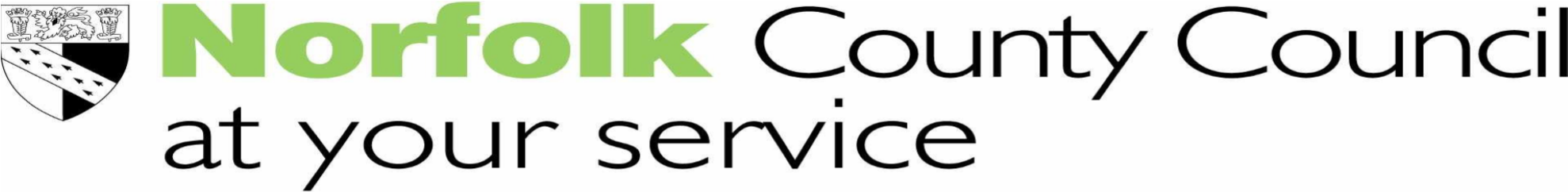 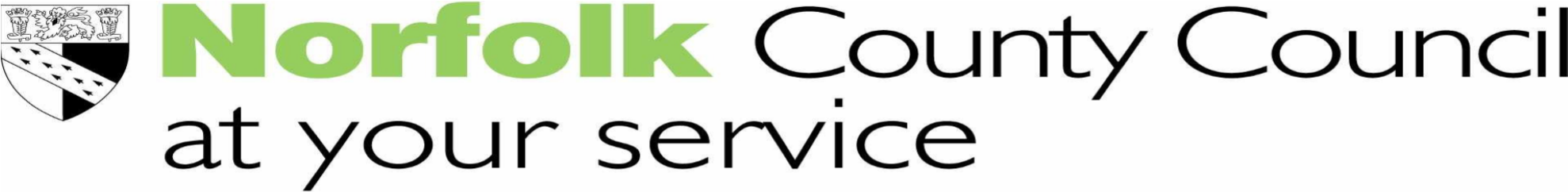 Mobile Library Timetable  	Route Number 	CEN140	Calls on	Mon	Normally Every	4 WeeksStop 	ARRIVAL DEPARTURE 	VILLAGE	 STOP  NAME	POSTCODENumber 	TIME	TIME	2	ORMESBY ST MARGARET	10:05	10:45	ROYAL OAK PUBLIC HOUSE	NR29 3JX	4	ORMESBY ST MARGARET	10:50	11:05	FIRS AVENUE	NR29 3RT6 ORMESBY ST MARGARET 11:10 11:25 BECK AVENUE NR29 3LF 8 HEMSBY 11:30 11:45 EASTERLEY WAY NR29 4LB 10 HEMSBY 11:50 12:05 ST MARYS CLOSE NR29 4LL	14	HEMSBY	12:20	12:40	LONG BEACH 	NR29 4JB	16	NEWPORT	13:55	14:20	FAKES ROAD - Outside No.15	NR29 4JJ	18	SCRATBY	14:30	14:50	BEACH ROAD	NR29 3AJ	20	SCRATBY	14:55	15:10	BEACH DRIVE 	NR29 3NP	22	SCRATBY	15:15	15:30	CALIFORNIA AVENUE	NR29 3NS	24	SCRATBY	15:35	15:50	BEACH ROAD PAGES STORES - Outside No NR29 3LU	26	CALIFORNIA	15:55	16:10	ROTTENSTONE LANE BUS STOP	NR29 3QNDate of Next Visit	19-Dec-16	03-Jul-17	16-Jan-17	28-Aug-17	13-Feb-17	25-Sep-1713-Mar-17	23-Oct-17 x6 10-Apr-17	20-Nov-17	x6	22-May-17	18-Dec-17	`08/12/2016	Please note this information is subject to change or amendment both on a permanent and temporary basis